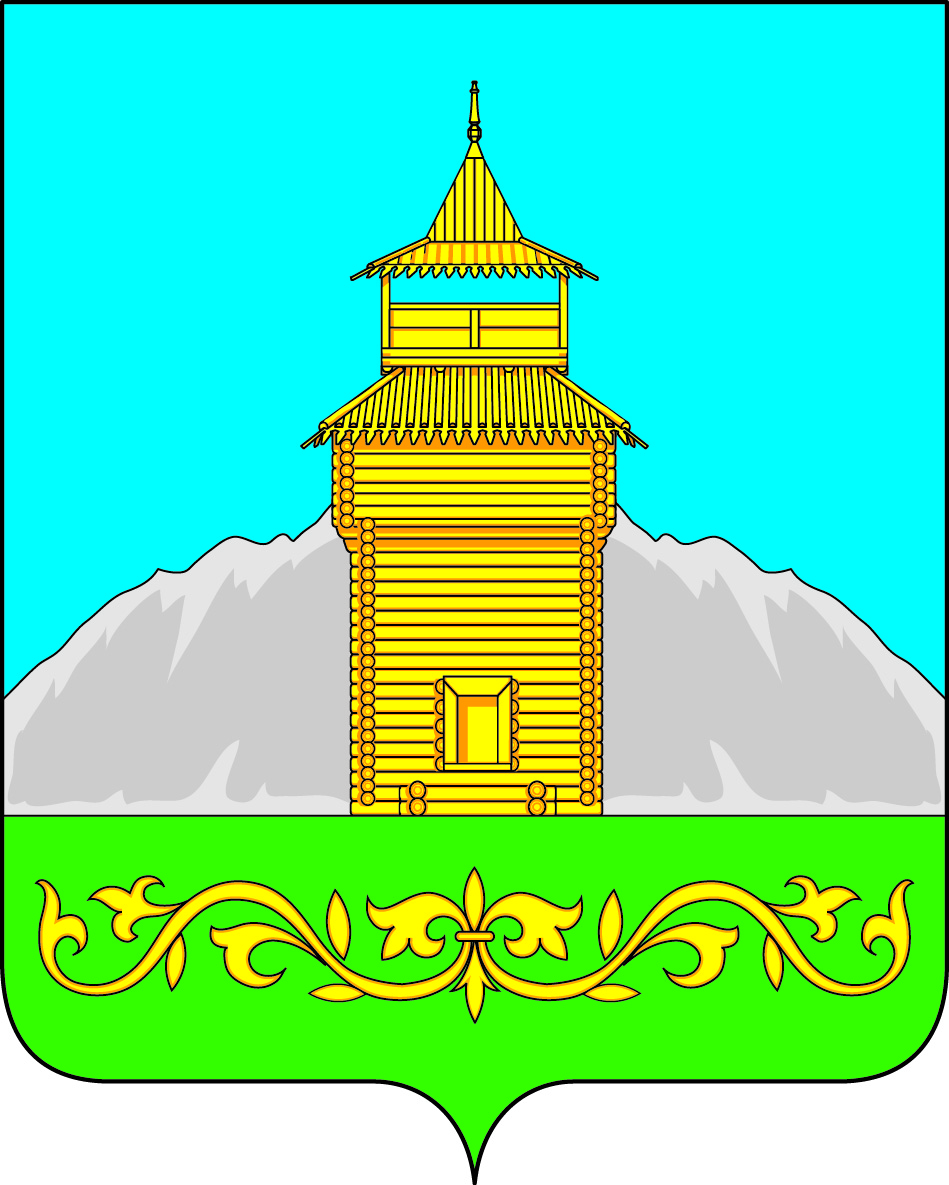 Российская ФедерацияРеспублика ХакасияТаштыпский районСовет депутатов Таштыпского  сельсоветаПРОЕКТРЕШЕНИЕ «27 » мая 2021 г.                                 с. Таштып                                                  № ___О проекте решения Совета депутатов Таштыпского района «О внесении изменений и дополнений в Устав муниципального образования Таштыпский сельсовет Республики Хакасия»Руководствуясь пунктом 1 части 10 статьи 35 Федерального закона от 06.10.2003 № 131-ФЗ «Об общих принципах организации местного самоуправления в Российской Федерации» (с последующими изменениями), пунктом 1 части 1 статьи 27 Устава муниципального образования Таштыпский сельсовет Таштыпского района Республики Хакасия, Совет депутатов Таштыпского сельсовета Таштыпского района Республики Хакасия РЕШИЛ:1.	Проект решения Совета депутатов Таштыпского сельсовета «О внесении изменений и дополнений в Устав муниципального образования Таштыпский район Республики Хакасия» считать представленным согласно приложению.2.	Провести публичные слушания 14 июня 2021 г в 15.00 часов в  кабинете № 103   администрации Таштыпского сельсовета  по адресу село Таштып  ул. Луначарского. 17 с повесткой дня:- О внесении изменений и дополнений в Устав муниципального образования Таштыпский сельсовет Республики Хакасия.3. Предложения и замечания по внесению изменений и дополнений в Устав муниципального образования Таштыпский сельсовет Республики Хакасия направлять по адресу с. Таштып ул. Луначарского 17 Совет депутатов Таштыпского сельсовета  каб. № 105.4. Контроль за исполнением настоящего решения возложить на комиссию по вопросам социальной политики, законности и правопорядка (А.И. Салайдинова).5..Решения вступает в силу с момента подписания  Главой Таштыпского сельсовета. Глава Таштыпского  сельсоветаТаштыпского района Республики Хакасия 		                               Р.Х. СалимовПриложениек решению Совета депутатов Таштыпского сельсовета«27» мая 2021 г. № ___Российская ФедерацияРеспублика ХакасияТаштыпский районСовет депутатов Таштыпского  сельсоветаПРОЕКТРЕШЕНИЕ «___» _____ 2021 г.                           с. Таштып                                                  № ___О внесении изменений и дополнений в Устав муниципального образования Таштыпский сельсовет Таштыпского района Республики ХакасияРуководствуясь пунктом 1 части 10 статьи 35 Федерального закона от 06.10.2003 № 131-ФЗ «Об общих принципах организации местного самоуправления в Российской Федерации» (с последующими изменениями), пунктом 1 части 1 статьи 27 Устава муниципального образования Таштыпский сельсовет Таштыпского района Республики Хакасия, Совет депутатов Таштыпского сельсовета Таштыпского района Республики Хакасия РЕШИЛ:1. Внести в Устав муниципального образования Таштыпский сельсовет Таштыпского района Республики Хакасия, принятый решением Совета депутатов муниципального образования Таштыпский сельсовет от 05.01.2006 № 24 (в редакции от21.05.2008 № 13, 22.04.2009 № 70, 13.11.2009 № 100, 01.06.2010 № 143, 28.09.2011 № 25, 27.07.2012 № 37, 25.12.2012 № 69, 31.01.2014 № 2, 11.07.2014 № 34, 10.02.2015 № 7, 05.08.2015 № 30, 25.12.2015 № 29, 13.05.2016 № 15, 28.12.2016 № 50, 07.04.2017 № 11, 13.07.2017 № 25, 01.02.2018 № 3, 18.10.2018 № 52, 27.03.2019 № 78, от 20.08.2020 № 134, 27.11.2020г. №17), следующие изменения и дополнения:1. часть 1 статьи 9.1 дополнить пунктом 18 следующего содержания:«18)  осуществление мероприятий по оказанию помощи лицам, находящимся в состоянии алкогольного, наркотического или иного токсического опьянения.».2. Настоящее решение подлежит опубликованию (обнародованию) после его государственной регистрации и вступает в силу после его официального опубликования (обнародования). Глава Таштыпского  сельсоветаТаштыпского района Республики Хакасия 		                               Р.Х. Салимов.